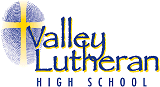 What do we do: The VLSH Boosters provide additional funds to help meet the needs of the extra-curricular activities at VLHS such as sports, band, chorale, theater, etc.  The funds are used to purchase items or cover costs in non-budgeted activities or needs.Who we are:The Boosters are not a club.  It is any person who wishes to promote and support extra-curricular activities at VLHS.  When you volunteer in the concession stand, purchase fruit, wear your VLHS t-shirt – you become a Booster.  You don’t have to be a parent or a student or a faculty at VLHS to participate, you just need to be a VLHS supporter!How we are organized: The Boosters is coordinated by a board of directors composed of parents and faculty.  There are also subcommittees or groups that take on the operation of activities such as Concessions, Fruit Sales, Spirit Wear, etc.   How we raise funds: The Boosters operate a number of fundraising activities during the year.  We operate the Concession Stands at VLHS. We operate the School Store during the day.  We also have on-going fundraising through the sale of Spirit Wear.  Our two big fundraising events are the annual Fruit Sale in the fall and Chicken Dinner in the winter.What we do with those funds: The Boosters use the funds raised by sponsored activities to help fund the needs of extra-curricular activities. Here is a partial list of where Booster dollars have were used last year:Imaculee visit & speech costsWall Banners for GymConcession Stand upgradesSchool StoreIPOD Donation to PTOPins for Varsity LettersRepairs for Stage LightsSpring Musical suppliesMicrophonesHand Bell RepairSound EquipmentPercussion CabinetLaptop for Music Dept.TVC Honor Band FeesLenten Concert TourCoach & Director Training FeesSport Associations FeesSport Clinic FeesFootball CapesState Track ExpensesCheerleading MatBall Field TarpsGirls Soccer UniformsStadium ResurfacingTraining and Weight EquipmentBoys Basketball ShirtsTeam EquipmentWhat you can do:We need people to help in our fundraisers and activities.  This help can come in any form – from participating in the operating board to coordinating an event to sitting on a committee to filling a bag of popcorn.  We can use you your help as you desire.Please fill out the Volunteer Information Sheet and offer your time and energy in supporting the excellent and varied extra-curricular programs of Valley.VLHS Boosters Volunteer Contact Information SheetContact information (please use 1 per person)Name 		Phone: (day)	(evening)	                                                                     Email:	                                                                                                                                                                     Please indicate all Area(s) of Interest or skill. You will be contacted prior to events about availability. Most events will be using a Sign-up Web Site.Area of Interest:Member or Officer of the BoardFruit SaleLeadership/WorkgroupHelp (will be contacted for specific needs)Spirit WearLeadership/WorkgroupHelp (will be contacted for specific needs)Chicken DinnerLeadership/Workgroup(will be contacted for specific needs)School Store CashierConcessions Leadership/WorkgroupShift Captain – oversees a shift, prepares deposit if at end of an eventSet-up – arrives prior to an event to help prepare food, check stock, etc.Cashier – takes order and processes payment, restocks items during slow timeFood Prep – cooks/warms items or compiles based on orderRunner – during operation will take order from Food Prep or shelf and give to cashierClosing/Clean upRestocking – goes in prior to or after event to help restock itemsPurchasing – coordinating the purchasing of Concession goodsEvents of interest:AnyFootball (outside)Baseball/Softball (outside)Track (outside)Soccer (outside)Special Events (outside) Special Events (inside) Volleyball (inside)Basketball (inside)Theater (inside)Chorale (inside)Band (inside) Other areas of interest or comments: 